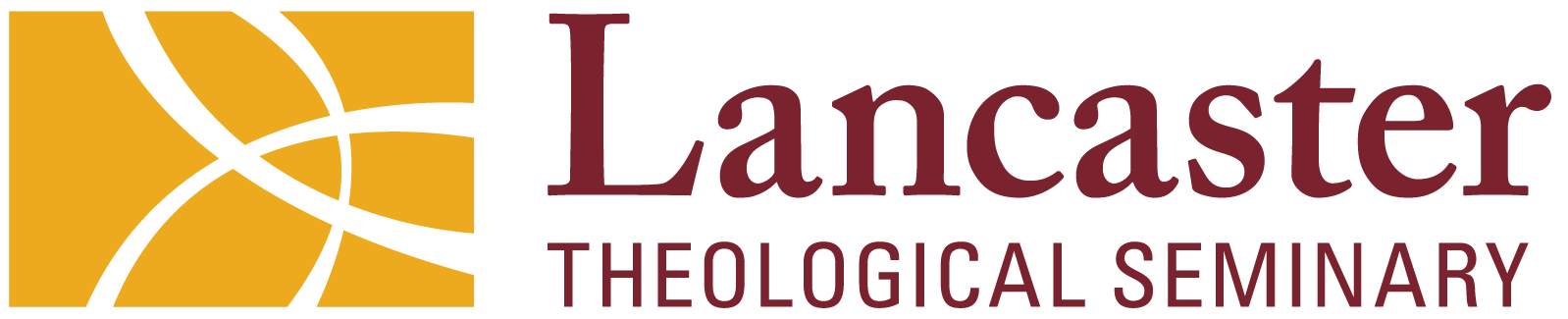 Presidential Search Committee Chair of the Presidential Search CommitteeThe Reverend Dr. Monica Dawkins-Smith, MDiv 2007, DMin 2016Trustee and Alumni RepresentativeMs. Rebekah Burch Basinger – Trustee Dr. Greg Carey – Professor of New Testament, Faculty The Reverend Ken Daniel – Trustee Mr. Jon Gruber, Esq. – Community Member Ms. Patricia Hopson-Shelton – Vice Chair of the Board of Trustees The Reverend Dr. Vanessa Lovelace – VP of Academic Affairs, Dean, and Associate Professor of Hebrew Bible/Old Testament, Staff, Faculty Dr. Francine McNairy-Nelson – Trustee The Reverend Freeman Palmer – Trustee, UCC Conference MinisterMs. Jennifer Weitzel – Moderator of the Seminarian Community Council, Student Representative 